          [АРАР                                                             ПОСТАНОВЛЕНИЕ04 декабрь     2018 й.                       № 237                       04 декабря  2018 г.  Об определении  видов обязательных работ и  перечня организаций,в которых лица, которым назначено административное наказание в виде обязательных работ, отбывают обязательные работы       В соответствии со статьёй 32.13  Кодекса об административных правонарушениях Российской Федерации,  Администрация сельского  поселения  Чекмагушевский  сельсовет   муниципального района Чекмагушевский    район  Республики Башкортостан  п о с т а н о в л я е т:1. Определить  для лиц, которым назначено административное наказание в виде обязательных работ, проживающим на территории сельского  поселения  Чекмагушевский  сельсовет, по согласованию с  Чекмагушевским районным  отделом  службы судебных приставов:1.1. Виды обязательных работ: озеленение территорий, уборка мусора, отходов, очистка от мусора кладбищ, уборка снега и наледи, скашивание сорной травы, вырубка кустарника, ремонт ограждений, очистка родников и водозаборных сооружений, уборка территорий свалок твердых бытовых отходов, общественно-строительные, земляные работы, иные виды работ по благоустройству населённых пунктов и объектов.1.2. Перечень организаций, в которых лица, которым назначено административное наказание в виде обязательных работ, отбывают обязательные работы согласно приложению к настоящему постановлению.2. Администрациям указанных организации, предприятий, учреждений предоставить фронт работ, подготовить конкретные рабочие места, задания,  средства труда, обеспечивать действия правил охраны труда и техники безопасности, производственной санитарии.       3. Контроль за выполнением лиц, привлеченных  к  административной ответственности, определенных для них работ, уведомление Чекмагушевского районного  отдела  судебных приставов об уклонении лиц, привлеченных  к  административной ответственности, от отбывания наказания возложить на руководителей организации, предприятий, учреждений, указанных в перечне (по согласованию).     4. Данное постановление довести до сведения руководителей организации, предприятий, учреждений, хозяйств сельского  поселения  на совместном совещании.       5.Признать  утратившим  силу  постановление  Администрации  сельского  поселения  Чекмагушевский  сельсовет  муниципального  района  Чекмагушевский  район  Республики Башкортостан   от  28   февраля  2017  года  № 30 «Об определении видов обязательных работ и перечня организаций, в которых лица, которым назначено административное наказание в виде обязательных работ, отбывают обязательные работы»  с  последующими  изменениями  и  дополнениями.     6. Контроль за выполнением настоящего постановления возложить на заместителя   главы Администрации сельского поселения  Гимаеву М.М.       Исполняющий полномочия главы сельского поселения					          Ф.А. Ишмуратов      СОГЛАСОВАНО	Начальник отдела				                                                                                                                  УТВЕРЖДАЮСтарший судебный пристав                                                                                                                                Исполняющий полномочияпо Чекмагушевскому районному			     	                                                                                  главы сельского поселенияотделу службы судебных приставов                                                                                                                  Чекмагушевский сельсовет                                                                                                                                                                                                                                         муниципального района                                                                                                                                                                                Чекмагушевский район РБ_________________  С.А.Ибрагимов                                                                                                                   ____________  Ф.А. Ишмуратов«____»______________2018 г. 			                                                                                             «_____»___________2018 г.РАСПРЕДЕЛЕНИЕ объектов для отбывания наказания в виде обязательных работ на предприятиях и хозяйствах различных отраслей на территории сельского поселения Чекмагушевский сельсовет муниципального района Чекмагушевский район Республики БашкортостанБАШ[ОРТОСТАН  РЕСПУБЛИКА]ЫСА[МА{ОШ  РАЙОНЫ муниципаль районЫНЫ@   СА[МА{ОШ АУЫЛ СОВЕТЫ АУЫЛ  БИЛ^м^]Е ХАКИМИ^ТЕ 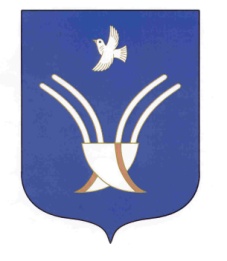 АДМИНИСТРАЦИЯ          сельского поселения ЧЕКмаГУшевский сельсоветмуниципального района Чекмагушевский район Республики Башкортостан№ п/пНаименование  объектовВид работКоличество  местВремя работыГрафик работыСогласовано1СПК «Заря»озеленение территорий, уборка мусора, отходов,  уборка снега и наледи, скашивание сорной травы, вырубка кустарника, ремонт ограждений,  уборка территорий свалок твердых бытовых отходов, общественно-строительные, земляные работы5дневное,вечернеевремяпо графикуорганизации, учреждения2ОАО  «Башкиравтодор»озеленение территорий, уборка мусора, отходов,  уборка снега и наледи, скашивание сорной травы, вырубка кустарника, ремонт ограждений, общественно-строительные, земляные работы5дневное, вечернее   времяпо графикуорганизации, учреждения3СП Чекмагушевский сельсоветозеленение территорий, уборка мусора, отходов, очистка от мусора кладбищ, уборка снега и наледи, скашивание сорной травы, вырубка кустарника, ремонт ограждений, очистка родников и водозаборных сооружений, уборка территорий свалок твердых бытовых отходов, общественно-строительные, земляные работы, иные виды работ по благоустройству населённых пунктов и объектов5дневное, вечернее   времяпо графикуорганизации, учреждения4МУП «Чекмагушэлектросеть»озеленение территорий, уборка мусора, отходов,  уборка снега и наледи, скашивание сорной травы, вырубка кустарника, ремонт ограждений, общественно-строительные, земляные работы5дневное, вечернее   времяпо графикуорганизации, учреждения5Чекмагушевский МУП по водоснабжениюозеленение территорий, уборка мусора, отходов,  уборка снега и наледи, скашивание сорной травы, вырубка кустарника, ремонт ограждений, очистка родников и водозаборных сооружений, общественно-строительные, земляные работы5дневное, вечернее   времяпо графикуорганизации, учреждения